Customer has HMMWV’s delivered from factory with 400 Amp Alternator already installed. Oil dipstick and tube on these vehicles sticks up above rear of 400 amp alternator. Kits we are installing has a dipstick and tube roughly 5 inches shorter. Dipstick is behind 400 amp alternator and not visible without climbing atop vehicle tire. Customer has several concerns:Because of difficulty accessing dipstick operators will not check oil. Also trying to get uniformity among vehicles.Once vehicle is in operator hands and repairs are needed which dipstick and tube will be receivedDipstick from kits we installed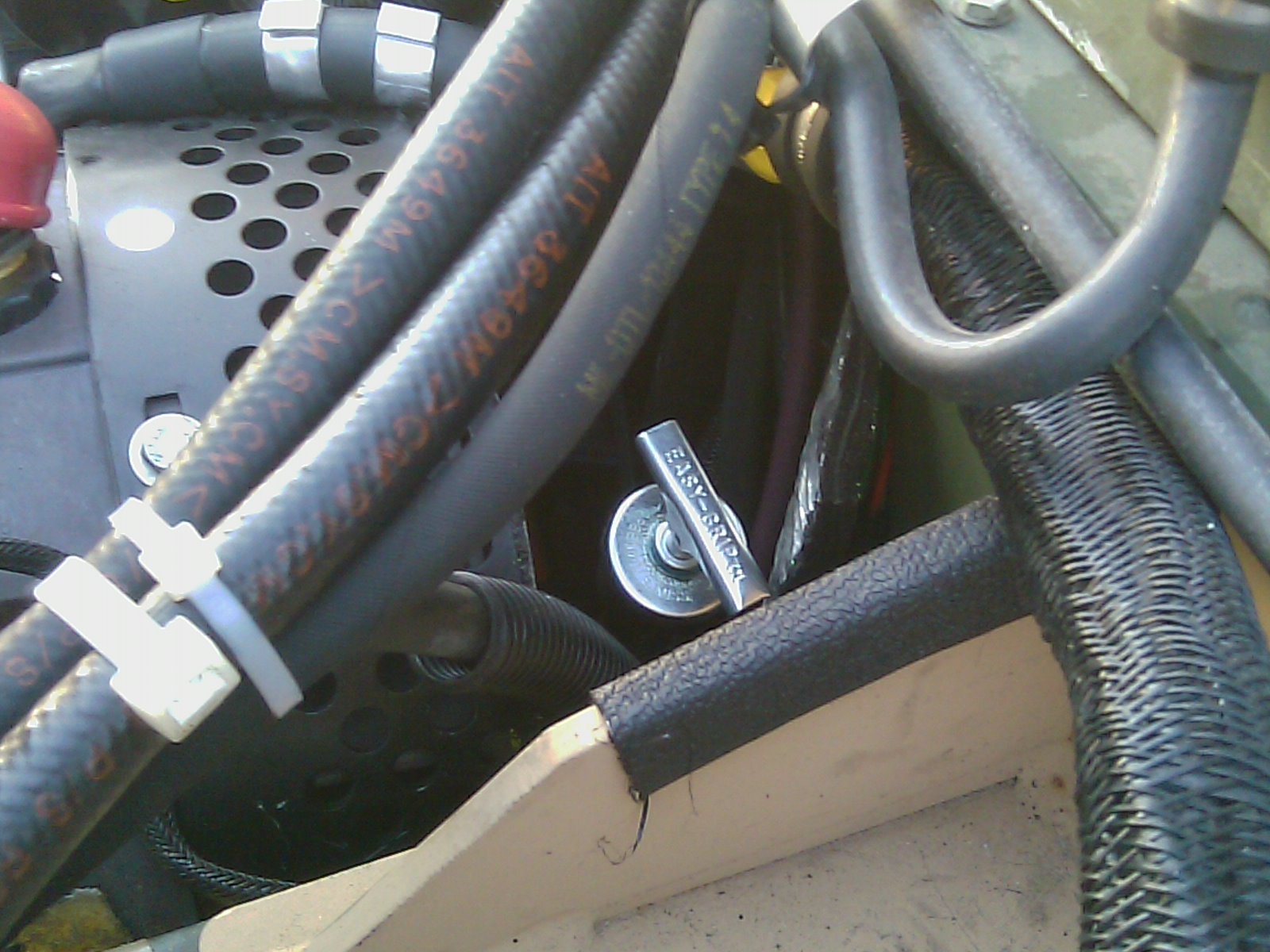 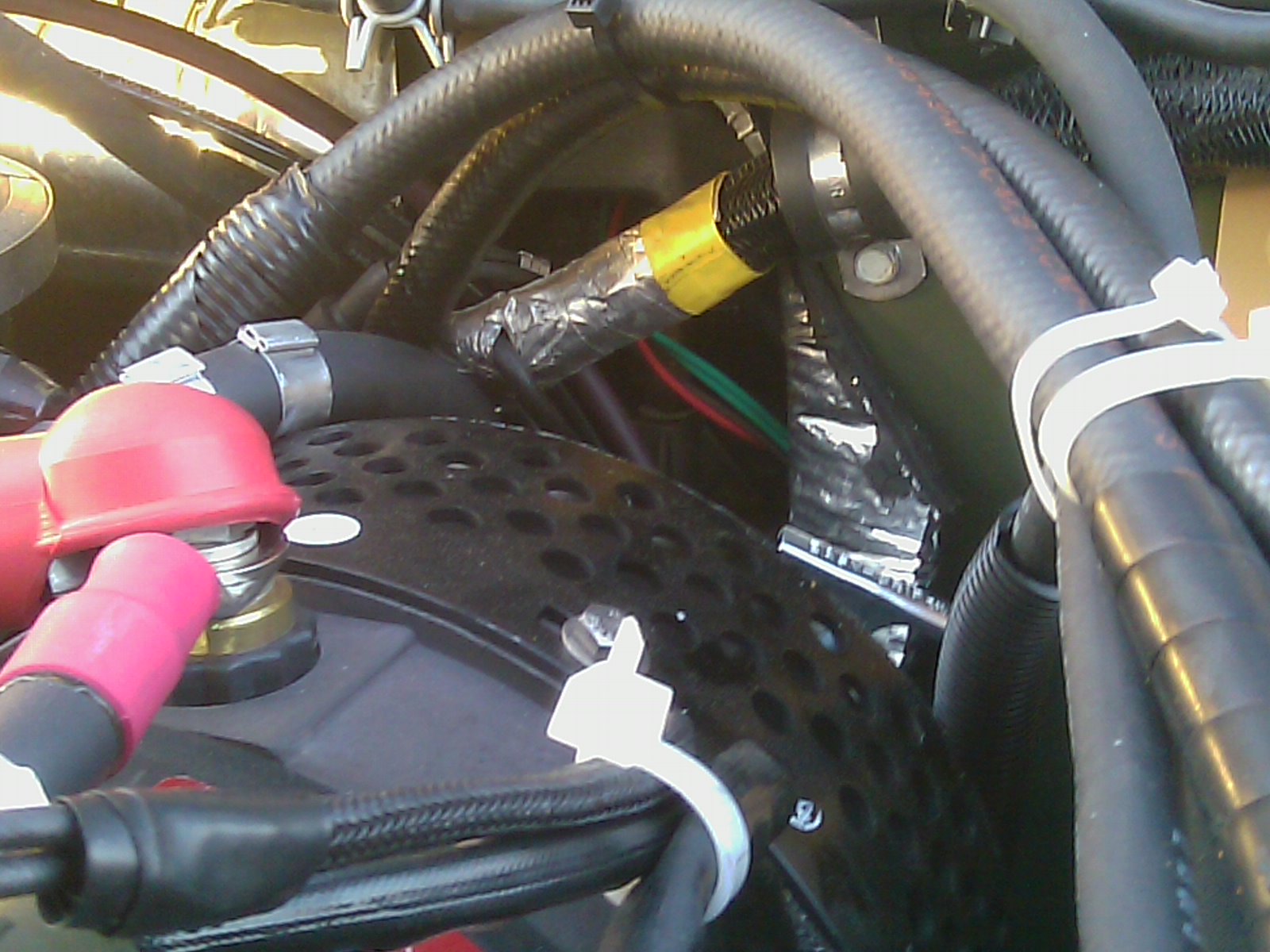 Dipstick from factory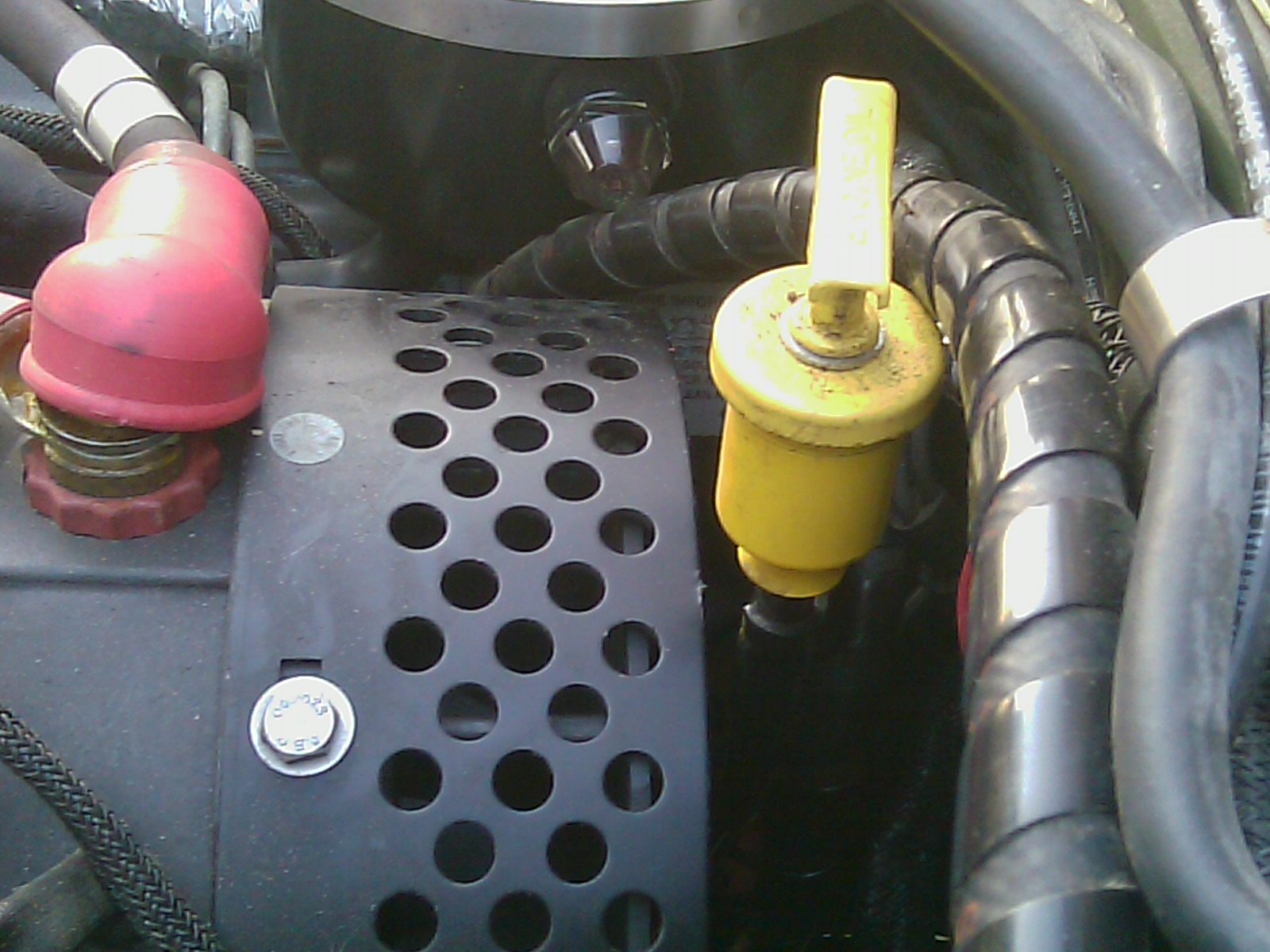 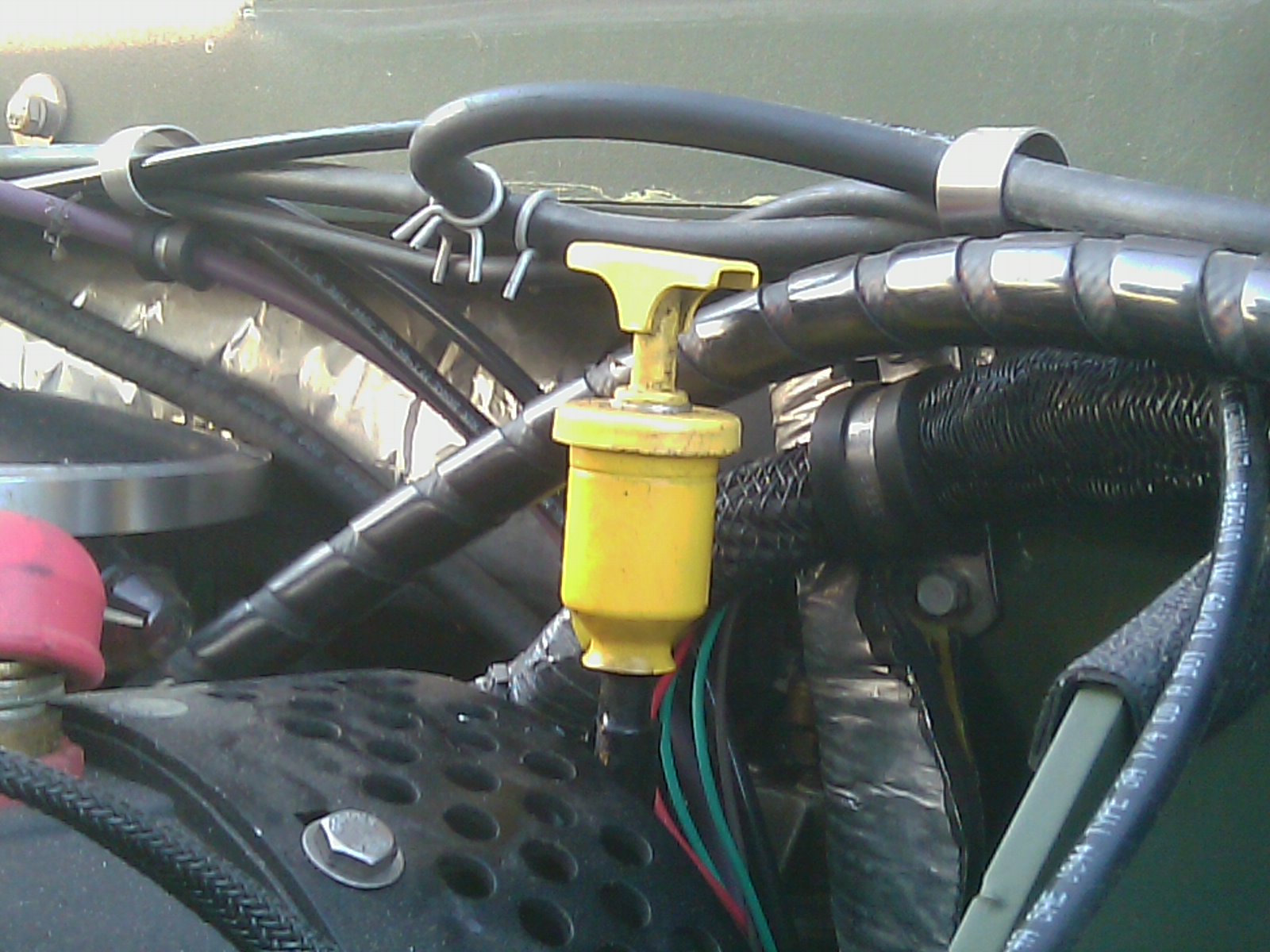 Comparison of both dipsticks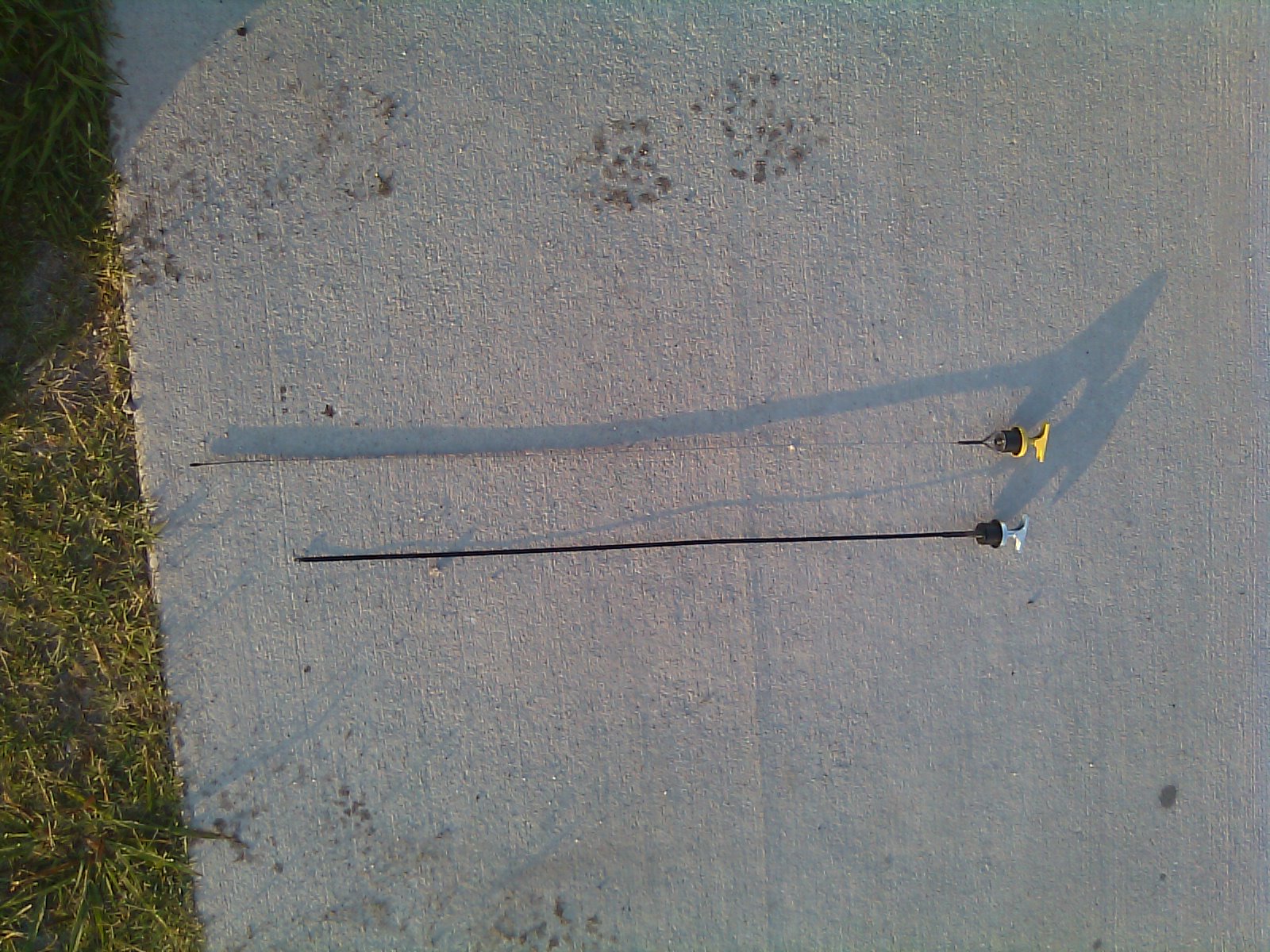 SHORT								LONGDIPSTICK	6680-01-185-3202	LT 30.5 			DIPSTICK	6690-01-593-8949	LT 35 IN				FILLER NECK	2590-01-475-3438	LT  24.75		FILLER NECK		?	LT 30 IN (EST)